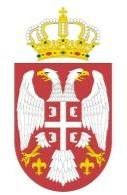 Република Србија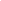 МИНИСТАРСТВО ПРОСВЕТЕ, НАУКЕ И ТЕХНОЛОШКОГ РАЗВОЈАБ е о г р а дАмбасада Републикe Србијe у СловенијиСломшкова 1, 1000 ЉубљанаРепублика СловенијаП Р И Ј А В АЗА УПИС УЧЕНИКАУ ДОПУНСКУ НАСТАВУ НА СРПСКОМ ЈЕЗИКУ У ШКОЛСКОЈ 2021/2022. ГОДИНИ* Овом пријавом се родитељ обавезује да ће његово дете редовно похађати допунску наставу на српском језику. Ученик може бити исписан само на крају школске године уз писмену сагласност родитеља коју родитељ доставља наставнику.Датум:______		 	Потпис родитеља1.Презиме и име ученика2.Место и датум рођења3.Разред у редовној школи4.Назив и адреса редовне школекоју ученик похађа5.Ученик је прошле године похађао допунску наставу(заокружити одговарајуће)даи завршио 	разред(који)нене6.Презиме и име родитељамајкаотацотац6.Презиме и име родитеља7.Адреса и телефон пребивалишта8.Телефон (мобилни/ фиксни) родитељамајкаотацотац8.Телефон (мобилни/ фиксни) родитеља9.Занимање родитељамајкаотацотац9.Занимање родитеља11.Да ли сте сагласни да се стваралачки радови Вашег детета шаљу на званичне међународне конкурсе?(заокружити одговарајуће)Да ли сте сагласни да се стваралачки радови Вашег детета шаљу на званичне међународне конкурсе?(заокружити одговарајуће)ДАНЕ12.Да ли сте сагласни да фотографије Вашег детета са часова и ваннаставних активности буду објављене на званичном сајту Српске допунске школе уСловенији?  (заокружити одговарајуће)Да ли сте сагласни да фотографије Вашег детета са часова и ваннаставних активности буду објављене на званичном сајту Српске допунске школе уСловенији?  (заокружити одговарајуће)ДАНЕ13.Имејл родитеља